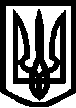 УКРАЇНАВИКОНАВЧИЙ КОМІТЕТ
МЕЛІТОПОЛЬСЬКОЇ МІСЬКОЇ РАДИ
Запорізької областіР І Ш Е Н Н Я27.02.2020                                                                                       № 36Про забезпечення соціального захисту постраждалих учасників Революції Гідності, учасників антитерористичної операції та осіб, які здійснювали заходи із забезпечення національної безпеки і оборони, відсічі і стримування збройної агресії Російської Федерації у Донецькій та Луганській областях, членів їх сімей та внутрішньо переміщених осіб з АР Крим, Донецької та Луганської областей у 2019 роціКеруючись Законом України «Про місцеве самоврядування в Україні», Указом Президента України від 18.03.2015 № 150/2015 «Про додаткові заходи щодо соціального захисту учасників антитерористичної операції», заслухавши інформацію начальника управління соціального захисту населення Мелітопольської міської ради Запорізької області Ірини Донець про роботу управління соціального захисту населення Мелітопольської міської ради Запорізької області щодо забезпечення соціального захисту постраждалих учасників Революції Гідності, учасників антитерористичної операції та осіб, які здійснювали заходи із забезпечення національної безпеки і оборони, відсічі і стримування збройної агресії Російської Федерації у Донецькій та Луганській областях, членів їх сімей та внутрішньо переміщених осіб з АР Крим, Донецької та Луганської областей у 2019 році, виконавчий комітет Мелітопольської міської ради Запорізької областіВИРІШИВ:1. Інформацію про забезпечення соціального захисту постраждалих учасників Революції Гідності, учасників антитерористичної операції та осіб, які здійснювали заходи із забезпечення національної безпеки і оборони, відсічі і стримування збройної агресії Російської Федерації у Донецькій та Луганській областях, членів їх сімей та внутрішньо переміщених осіб з АР Крим, Донецької та Луганської областей у 2019 році взяти до відома (додається).2. Управлінню соціального захисту населення Мелітопольської міської ради Запорізької області продовжити роботу з виконання вимог чинного законодавства з забезпечення та посилення соціального захисту постраждалих учасників Революції Гідності, учасників антитерористичної2 операції та осіб, які здійснювали заходи із забезпечення національної безпеки і оборони, відсічі і стримування збройної агресії Російської Федерації у Донецькій та Луганській областях, членів їх сімей та внутрішньо переміщених осіб з АР Крим, Донецької та Луганської областей.3. Контроль за виконанням цього рішення покласти на заступника міського голови з питань діяльності виконавчих органів ради Бойко С.Секретар Мелітопольської міської ради 		        Роман РОМАНОВІнформаціяпро забезпечення соціального захисту постраждалих учасників Революції Гідності, учасників антитерористичної операції та осіб, які здійснювали заходи із забезпечення національної безпеки і оборони, відсічі і стримування збройної агресії Російської Федерації у Донецькій та Луганській областях,
членів їх сімей та внутрішньо переміщених осіб з АР Крим, Донецької
та Луганської областей у 2019 роціОдним із основних завдань, покладених на управління соціального захисту населення Мелітопольської міської ради Запорізької області (далі – управління), вже декілька років є забезпечення соціального захисту та надання допомоги постраждалим учасникам Революції Гідності, учасникам антитерористичної операції та особам, які здійснювали заходи із забезпечення національної безпеки і оборони, відсічі і стримування збройної агресії Російської Федерації у Донецькій та Луганській областях (далі – учасників АТО/ООС), членам їх сімей та особам, які вимушено переселилися з Донецької, Луганської областей та АР Крим.В управлінні на обліку перебуває 815 осіб, які мають статус учасника бойових дій з числа учасників АТО/ООС, в тому числі 29 осіб з інвалідністю внаслідок війни, та 22 члена сімей загиблих учасників антитерористичної операції.Відповідно до Закону України «Про статус ветеранів війни, гарантії їх соціального захисту» зазначені особи отримують пільги у вигляді компенсації на житлово-комунальні послуги та послуги зв'язку в межах норм споживання: особи з інвалідністю внаслідок війни - 100%, учасники бойових дій - 75%, члени сімей загиблих - 50%. За рахунок коштів обласної Програми соціальної підтримки «Назустріч людям» на 2015-2019 роки члени сімей загиблих учасників АТО/ООС додатково отримують знижку 50%. Середні витрати монетизованої пільги складає від 500,00 грн. до 1700,00 грн.З метою забезпечення заходів з соціального захисту учасників АТО/ООС, для надання консультацій і сприяння у вирішенні нагальних проблем для вищезазначеної категорії осіб, розпорядженням міського голови від 13.05.2015 № 347-р була створена мультидисциплінарна команда, до складу якої ввійшли медичні працівники, юристи, психологи, фахівці системи соціального захисту, волонтери та представники громадських організацій. Протягом звітного року було проведено 4 засідання, на яких розглядалися наступні питання:надання психологічної реабілітації учасникам АТО/ООС;організація та мотивація учасників АТО/ООС на професійне навчання, перенавчання з метою отримання нової професії чи підвищення кваліфікації за робітничими професіями для подальшої їх зайнятості та адаптації у суспільстві;періодичність направлення учасників АТО/ООС до санаторно-курортних закладів та реабілітаційних установ для отримання послуг психологічної реабілітації, відшкодування вартості проїзду;2виплати компенсації витрат за розроблення документації землеустрою для відведення земельної ділянки;обговорення Порядку та Положення відшкодування витрат, пов’язаних із виготовленням та встановленням надгробка померлим з числа учасниківантитерористичної операції. Протягом 2019 року постійно проводився моніторинг потреб учасників АТО/ООС і членів їх сімей, формувався алгоритм роботи з зазначеною категорією осіб для задоволення потреб та надання необхідної допомоги.Додатково з метою посилення роботи щодо соціальних питань учасників АТО/ООС та членів сімей загиблих, спеціалістами управління у звітному періоді було проведено наступні заходи:взято участь у спільному засіданні зі спеціалістами Мелітопольського міськрайонного центру зайнятості, Мелітопольського міського центру соціальних служб для сім'ї, дітей та молоді;проведено заходи з розширення переліку надавачів послуг з психологічної реабілітації;проводиться постійна співпраця з громадськими організаціями, що опікуються проблемами учасників АТО/ООС, їх родин та членів сімей загиблих.За рахунок коштів державного бюджету.У межах фінансування за рахунок коштів державного бюджету до санаторно-курортних закладів та реабілітаційних установ було направлено: 10 осіб для отримання послуг з психологічної реабілітації та 8 осіб на санаторно-курортне лікування та оздоровлення.З метою подальшого працевлаштування та реалізації себе у суспільстві курс безкоштовного професійного навчання, перепідготовки та підготовки пройшли 7 учасників АТО/ООС, з них: 5 осіб - за професією водій транспортних засобів категорії «В», 2 особи - за професією водій транспортних засобів категорії «С». Навчання здійснювалося на підставі тристоронніх договорів, укладених управлінням з Мелітопольською автошколою Товариства Сприяння Обороні України та отримувачем послуг.735 учасникам АТО/ООС виплачено разову грошову допомогу до 5-го травня на загальну суму 980920,00 за встановленою нормою виплати: учасникам бойових дій - по 1295 грн., особам з інвалідністю внаслідок війни ІІ групи - по 3400,00 грн., ІІІ групи - по 2950,00 грн., сім’ям загиблих – по 840,00 грн.;Комісією виконавчого комітету з розгляду питань щодо забезпечення житлом деяких категорій осіб, які захищали незалежність, суверенітет та територіальну цілісність України, а також членів їх сімей було розглянуто 2 заяви (1 особи з інвалідністю внаслідок війни ІІ групи та 1 члена сім’ї загиблого учасника АТО), на виплату грошової компенсації за належні для отримання жилі приміщення та прийнято рішення про виплату грошової компенсації на придбання житла за рахунок коштів державного бюджету у сумі 1647713,11 грн. Фінансування планується у 2020 році.3За рахунок коштів обласного бюджету.Відповідно до обласної Програми «Соціальна підтримка ветеранів війни, праці, дітей війни, інвалідів, інших соціальних груп населення, що перебувають у складних життєвих обставинах «Назустріч людям» на 2015 - 2019 роки»,  затвердженої  рішенням Запорізької обласної  ради  від  25.06.2014  №  28, у 2019 році:проведено виплату разової грошової допомоги до Дня захисника Вітчизни України особам з інвалідністю внаслідок війни, учасникам бойових дій та членам сімей загиблих, 765 особам в розмірі 500,00 грн. на кожну особу на загальну суму 382500,00грн.;проведено виплату щомісячної допомоги особам з інвалідністю внаслідок війни з числа учасників АТО/ООС на загальну суму 163800,00грн. (1 гр. – 1000,00грн., 2 гр. – 700,00грн.; 3 гр. – 500грн.);проведено компенсацію витрат, пов'язаних з розробленням документації із землеустрою для відведення земельної ділянки для індивідуального житлового будівництва, особистого селянського господарства, садівництва, городництва 32 особам за їх зверненнями на загальну суму 84920,69 грн.;проведено одноразову грошову допомогу на виготовлення та встановлення надгробка на могилі загиблого учасника антитерористичної операції 18530,00 грн./1 особа.За рахунок коштів міського бюджету.З метою фінансової підтримки громадських об’єднань ветеранів надано фінансову підтримку у 2019 році у розмірі 200000,00 грн. громадській організації «Спілка учасників АТО Мелітополя», як переможцю конкурсу з визначення проектів, розроблених громадськими об’єднаннями ветеранів, для виконання (реалізації) яких надається фінансова підтримка за рахунок коштів міського бюджету. Проект успішно реалізовано згідно з затвердженим планом заходів конкурсної пропозиції. Згідно з міською програмою «Компенсаційні виплати, відшкодування витрат за надані пільги та надання додаткової соціальної допомоги окремим категоріям громадян», затвердженої рішенням 45 сесії Мелітопольської міської ради Запорізької області VІI скликання від 07.12.2018 № 3/34 зі змінами, 6 особам відшкодовані витрати, пов’язані із виготовленням та встановленням надгробка померлим з числа учасників антитерористичної операції  у розмірі, що не перевищує 10000,00грн. на одну особу. Загальна сума виплати з міського бюджету склала 54060,00 грн.Відповідно до міської програми «Реалізація заходів щодо соціальної підтримки сімей, дітей та молоді», затвердженої рішенням 45 сесії Мелітопольської міської ради Запорізької області VII скликання від 07.12.2018 № 3/30, 431 дитина зазначеної категорії отримали солодкі подарунки до новорічних та різдвяних свят, придбані за рахунок коштів міського бюджету.За  рахунок   коштів   державного,   обласного   та   міського   бюджетів          4протягом 2019 року послугами з оздоровлення та відпочинку було охоплено 53 дитини учасників (загиблих учасників) АТО/ООС.Ще одним з пріоритетних напрямків роботи управління є робота по забезпеченню соціального захисту внутрішньо переміщених осіб з Донецької, Луганської областей та АР Крим.Станом на 02.01.2020 в управлінні зареєстровано 2726 осіб з числа внутрішньо переміщених осіб, з них:особи працездатного віку - 1154;особи непрацездатного віку - 854;особи з інвалідністю - 173;діти - 537.Для 676 осіб (453 сім’ї) було призначено щомісячну адресну допомогу внутрішньо переміщеним особам для покриття витрат на проживання, в тому числі на оплату житлово-комунальних послуг, за рахунок коштів державного бюджету. Сума виплат за 2019 рік склала 8521342,79 грн.З метою розгляду подання про призначення (відновлення) або про відмову у призначенні (відновленню) відповідних соціальних виплат у 2019 році було проведено 24 засідання комісії виконавчого комітету з питань призначення (відновлення) соціальних виплат внутрішньо переміщеним особам, на яких за рішенням комісії було призначено соціальні виплати 1195 особам, відмовлено у призначенні соціальних виплат 11 особам. У місті Мелітополі відкрито  3 гуртожитки для тимчасового проживання ВПО:1) 22.08.2017 було відкрито гуртожиток за адресою: м. Мелітополь,    вул. Героїв Сталінграда, буд. 13, розрахований на проживання 12 осіб.Станом на 01.01.2020 мешкає 7 внутрішньо переміщених осіб;2) 06.12.2017 було відкрито гуртожиток за адресою: м. Мелітополь,     вул. Гвардійська, буд. 38, розрахований на проживання 27 осіб.Станом на 01.01.2020 мешкає  18 внутрішньо переміщених осіб;З) 20.06.2018  було відкрито гуртожиток  за адресою: м. Мелітополь,  вул. Інтеркультурна, буд. 380  розрахований на проживання  52 осіб.Станом на 01.01.2020 мешкає  32  внутрішньо переміщених осіб. Відкриття кожного гуртожитку висвітлювалось в засобах масової інформаціїКомісією виконавчого комітету з питання забезпечення житлом внутрішньо переміщених осіб, які захищали незалежність, суверенітет та територіальну цілісність України розглянуто 3 заяви внутрішньо переміщених осіб з числа учасників бойових дій, які захищали незалежність, суверенітет та територіальну цілісність України та прийняті рішення про призначення грошової компенсації за належні для отримання жилі приміщення за рахунок коштів державного бюджету на загальну суму 2494738,95 грн. У жовтні 2019 року 1 особі були перераховані кошти в сумі, визначеній у рішенні комісії, на спеціальний рахунок заявника, за договором купівлі-продажу, у  січні  2020  року  придбано  квартиру  за  рахунок  коштів 5вказаної компенсації. При надходженні фінансування з державного бюджету кошти будуть перераховані на рахунки інших заявників у порядку черговості.Управлінням соціального захисту населення Мелітопольської міської ради Запорізької області постійно ведеться Єдина інформаційна база даних про внутрішньо переміщених осіб, видаються довідки про взяття на облік цієї категорії громадян. Проводиться постійно інформаційно-консультативна підтримка внутрішньо переміщених осіб та співпраця з іншими органами виконавчої влади.Начальник управління соціального захистунаселення Мелітопольської міської ради 		    		    Ірина ДОНЕЦЬЗапорізької області